*In exceptional circumstances where cost is prohibitive, an application may be made to the Executive for a fee reduction or waiver. Please contact the secretary for further information.Agreed at Executive meeting 21 November 2020Category Conditions/ExplanationCost *Receive NewsletterAttend TEAttend BGMBGM voteServe on ExecutiveListing on WebsiteFull • Completed an approved training programme                                                                                      • Committed to personal and professional development                                                                    • Receiving regular supervision and personal spiritual direction                                                        • Currently offering regular Spiritual Direction                                                                                       • Completed 50 hours of supervised one on one Spiritual Direction post-Graduation$70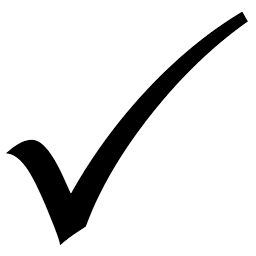 Associate • Completed an approved training programme                                                                                     • Committed to personal and professional development                                                                    • Receiving regular supervision and personal spiritual direction                                                        • Currently offering regular Spiritual Direction, working towards 50 hours of supervised one on one Spiritual Direction post-Graduation$70Affiliate Temporary leave from active spiritual direction ministry and supervision with the intention to return to full membership at a later date  May apply annually for up to 3 years$40Student Currently undertaking an approved training programme for spiritual direction$40Retired• Retired from active spiritual direction ministry but wishes to remain in relationship to ACSD• Application may be made directly to ACSD administrator and does not need executive approval$40Emeritus • Offered at the discretion of the Executive to those members who are retiring with a long, significant and influential involvement with ACSD• This title, specifically bestowed by the Executive of the time, allows a continued relationship with the organization• Nomination by a current member with a letter describing how the nominee has contributed significantly to ACSD as a national organisation.  Nomination to be approved at discretion of the Executive.noneFriend• Someone who is supportive of the aims, goals, values, and principles of ACSD and wishes to prayerfully and financially support and encourage the membership and growth of the organisationkoha